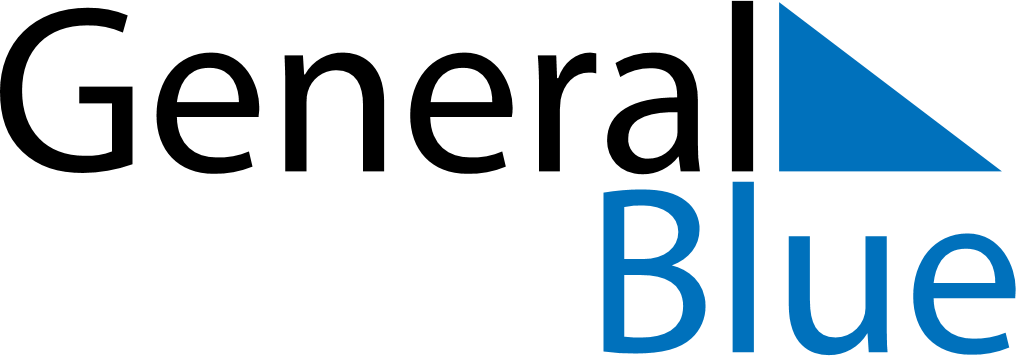 April 1776April 1776April 1776April 1776April 1776SundayMondayTuesdayWednesdayThursdayFridaySaturday123456789101112131415161718192021222324252627282930